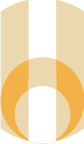 НОВЬДеловой ЦентрЦентр Оптовой Торговлител.:  (495) 221-09-09,  (495) 981-94-40  (09:00 - 18:00)Достаточно часто перед организацией, которая подключена к сети интернет, встает задача определения причины перерасхода трафика. Причин может быть несколько:Эволюция WEB-сайтов. В оформлении сайтов со временем используется все больше графики и анимации, появляются новые возможности (интерактивные карты, различные online-сервисы). Соответственно, растет и потребление.СПАМ. К росту трафика приводит большой поток незапрошенной корреспонденции (спама). Кроме того, что каждый пользователь получает огромное число незапрошенных писем, в последнее время спамеры часто сопровождают свои письма картинками и анимацией.Автоматические обновления. Многие программы (операционная система, антивирусы и т.д.) поддерживают интерактивное обновление. Если пользователь при настройке системы не запретил автоматическое обновление, то каждая такая программа самостоятельно и регулярно скачивает файлы с сайта производителя. С другой стороны, те же ОС и антивирусы нуждаются в своевременном обновлении. Это вопрос безопасности системы.Вирусные и троянские программы. Написание вирусных программ фактически стало теневой индустрией. Как правило, заражение компьютера производится не с целью навредить зараженному пользователю, а с целью использовать огромное количество зараженных машин для коммерческой рассылки спама, заказных DDOS-атак и незаконной накрутки рейтингов. Все это может приводить к значительному росту трафика, генерируемого компьютерами вашей организации.Развлекательный контент. Сотрудники любой организации используют доступ в интернет не только в служебных целях - люди смотрят новости, участвуют в социальных сетях, играют в online-игры, просматривают видеоролики, подключаются к интернет-радиостанциям и т.д. Все это порождает потребление трафика. Вопрос о том, ограничивать ли пользователей в возможностях и, если ограничивать, то с помощью каких мер, - это вопрос внутренней политики организации.Файлообменные сети. Сотрудники устанавливают на своих компьютерах клиенты файлообменных сетей (torrent, e-mule и т.д.) для того, чтобы скачивать фильмы и музыку, часто даже не догадываясь, к каким расходам трафика это может привести.Незапароленный Wi-Fi. Нередки случаи, когда в организации устанавливают Wi-Fi точку доступа, но при этом забывают настроить пароль доступа. Это приводит к тому, что к этой точке может подключиться любой случайный прохожий, или сотрудник соседней организации, находящийся в зоне охвата. Важно помнить, что Wi-Fi роутер сбрасывает настройки безопасности после «глубокой» перезагрузки.